Pielikums Nr.1Grietas, Braslavas pagasts, Kadastra apzīmējums: 6644 004 0234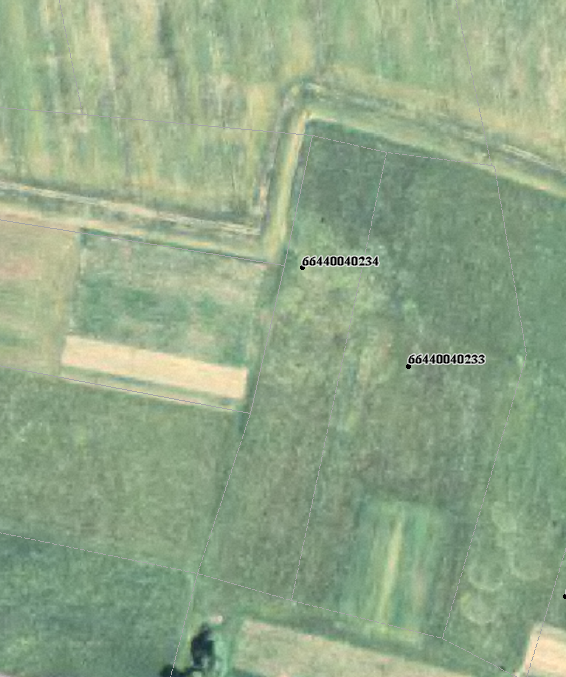 Sagatavoja: G.Meļķe-Kažoka